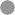 FIRMARE SUL RETRO - ai sensi dell’articolo 71 del D.P.R. 445/2000, l’amministrazione è tenuta ad effettuare idonei controlli, anche a campione, e in tutti i casi in cui sorgono fondati dubbi sulla veridicità delle dichiarazioni sostitutive rese;- ai sensi dell’articolo 76 del D.P.R. 445/2000, che chiunque rilascia dichiarazioni mendaci, forma atti falsi o ne fa uso è punito ai sensi del codice penale e delle leggi speciali in materia.il dichiarante……………………………………….CURRICULUM VITAE TITOLI DI STUDIO - FORMAZIONETITOLI DI STUDIO - FORMAZIONETitoloData/LuogoTitoloData/LuogoTitoloData/LuogoTitoloData/LuogoTitoloData/LuogoESPERIENZE PROFESSIONALIESPERIENZE PROFESSIONALIIncarico:Data/LuogoIncarico:Data/LuogoIncarico:Data/LuogoIncarico:Data/LuogoIncarico:Data/LuogoLingua madre:Altre lingue/
livelloAltre lingue/
livelloAltre lingue/
livelloSoftware
Conoscenza/livelloApplicativi di Ateneo
Conoscenza/livelloData/luogoIncaricoData